30 января 2024г.В Нижнекачеевском сельском поселении, а именно д.Верхнее Качеево и с.Нижнее Качеево состоялся Сход граждан.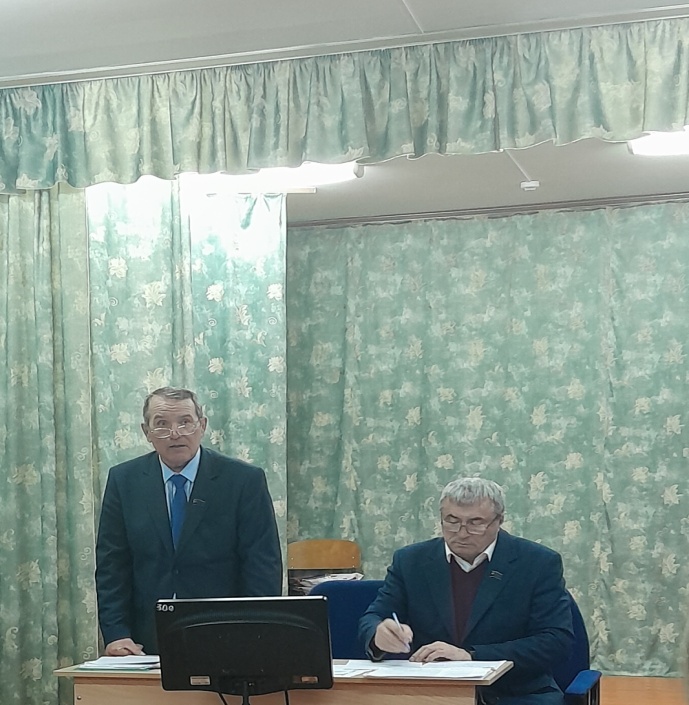 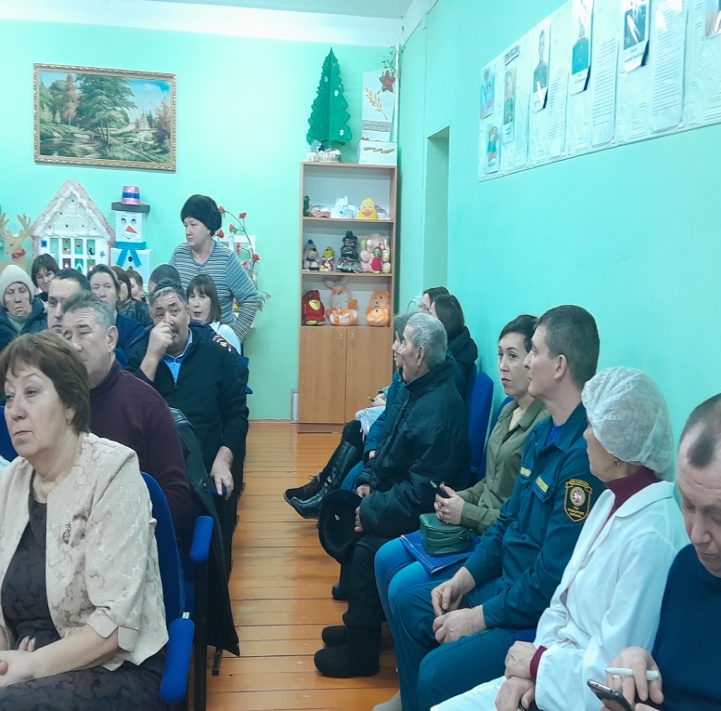 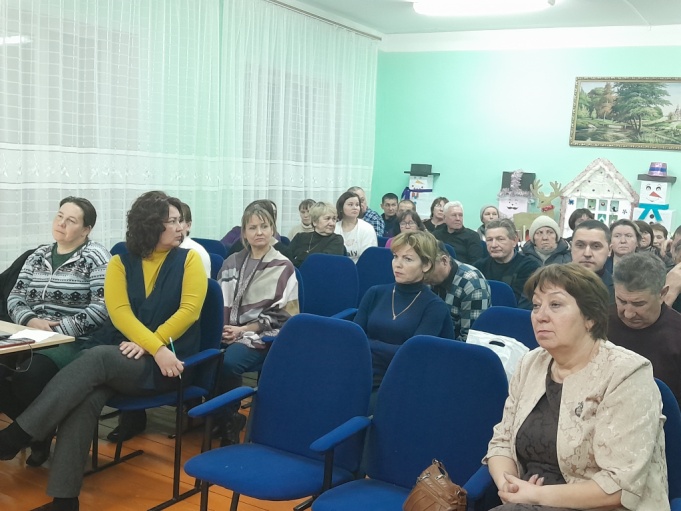 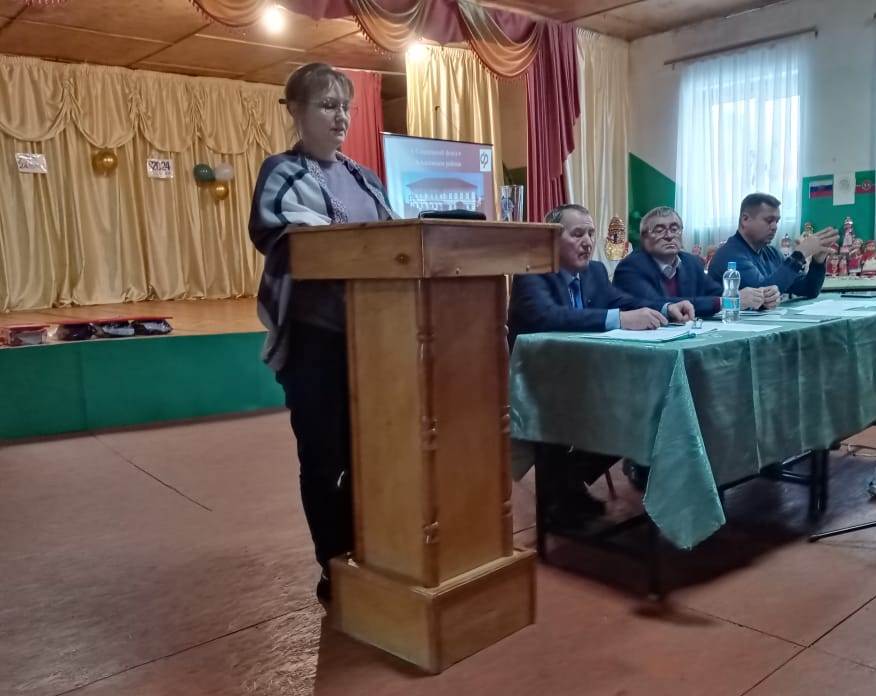 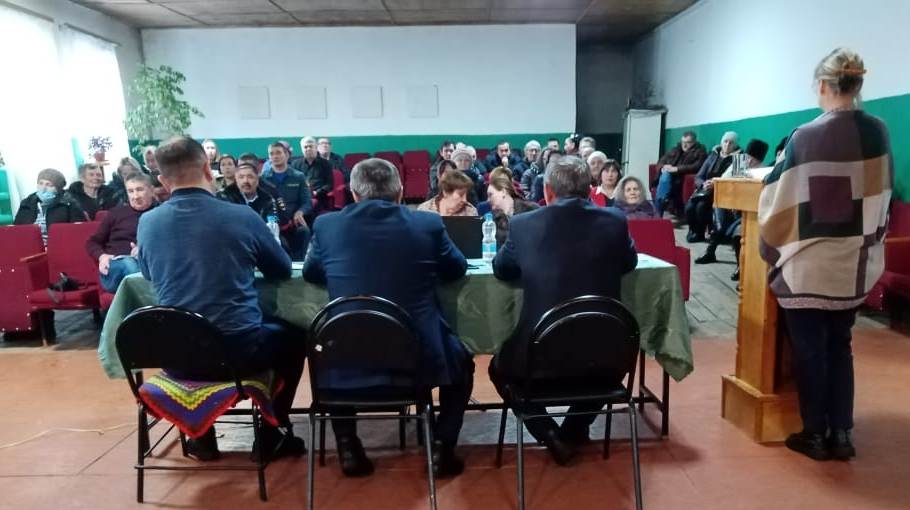 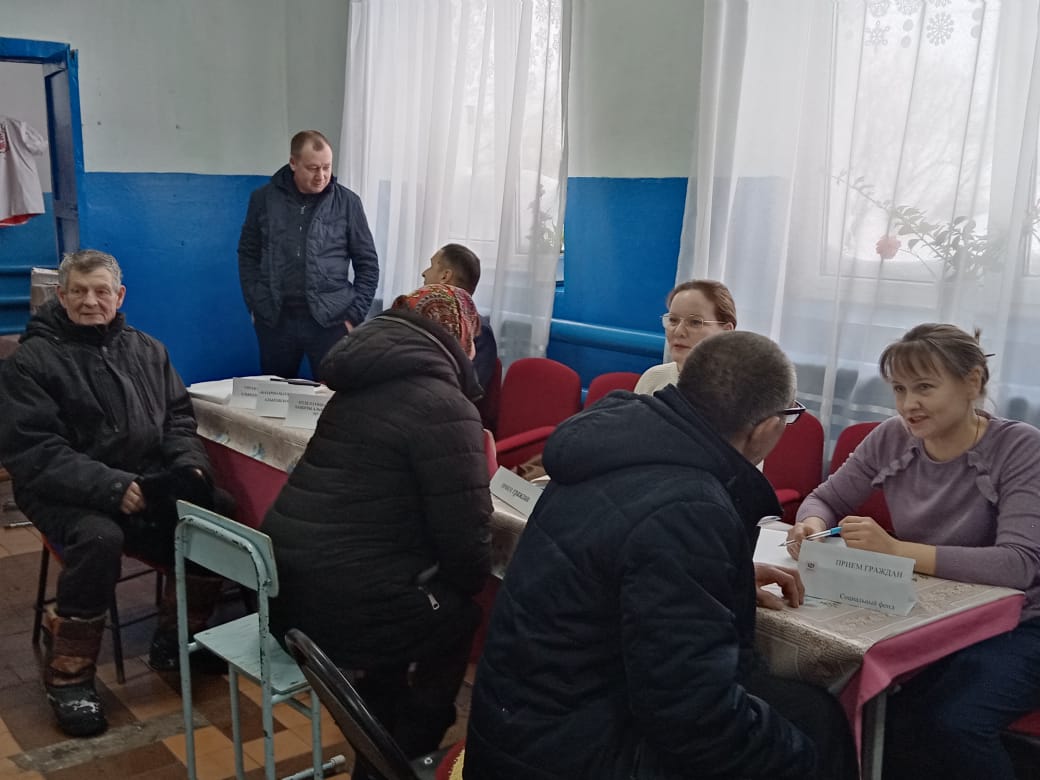 